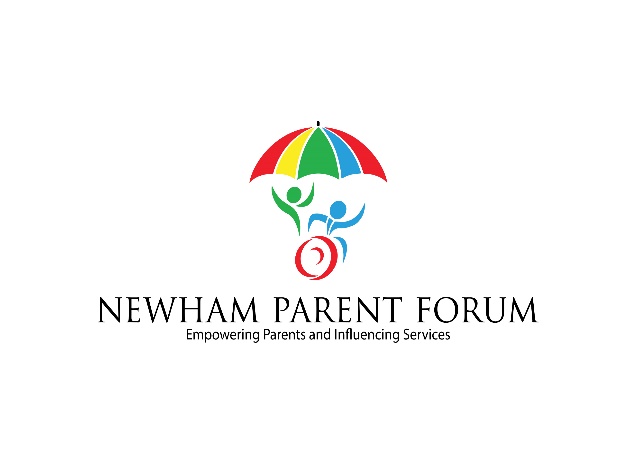 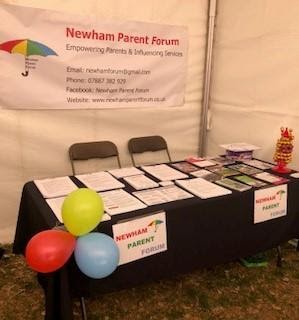 TUESDAY 10th March 2020newham parent forumCoffee Morning 10am-12pmSt Marks Community Centre,218 Tollgate Road, E6 5YAGuest Speaker: Julie Mellor ‘Reviewing the mapping of the Autism pathway’ALSODid you have your say on the SEND Funding consultation?OFSTED Inspection yet to comeBe informed and have your say about the £8.5m over spend.      No need to book -   Just pop along – All welcomeLooking forward to seeing you there.No free parking available, 262 & 300 bus route plus Beckton dlrDATES FOR DIARY Next coffee morning: Future Coffee mornings will be 2nd Tues of every month aside from holiday times. ————————————Newham Parent Forum would like to know what areas our families would like us to cover over the next 6 months ———————————— http://www.newhamparentforum.co.uk ————————————Keep a look out for our wellbeing events    newham parent forum    St Marks Community Centre,
Room 12,
218 Tollgate Road, 
Beckton 
E6 5YA   Email:    newhamforum@gmail.com   Facebook:  Newham Parent Forum   Twitter: @NPF_SEND